ПРЕДЛОЖЕНИЕ О РАЗМЕЩЕНИИ УЧАСТНИКОВ И СОПРОВОЖДАЮЩИХ ЛИЦУважаемые коллеги и участники Всероссийской олимпиады профессионального мастерства!Государственное профессиональное образовательное автономное учреждение Ярославской области Рыбинский профессионально-педагогический колледж ждет вас для участия в заключительном этапе Всероссийской олимпиады профессионального мастерства обучающихся по специальностям СПО УГС 44.00.00 Образование и педагогические науки.Наш адрес: Ярославская область, г. Рыбинск, ул. Свободы, д. 21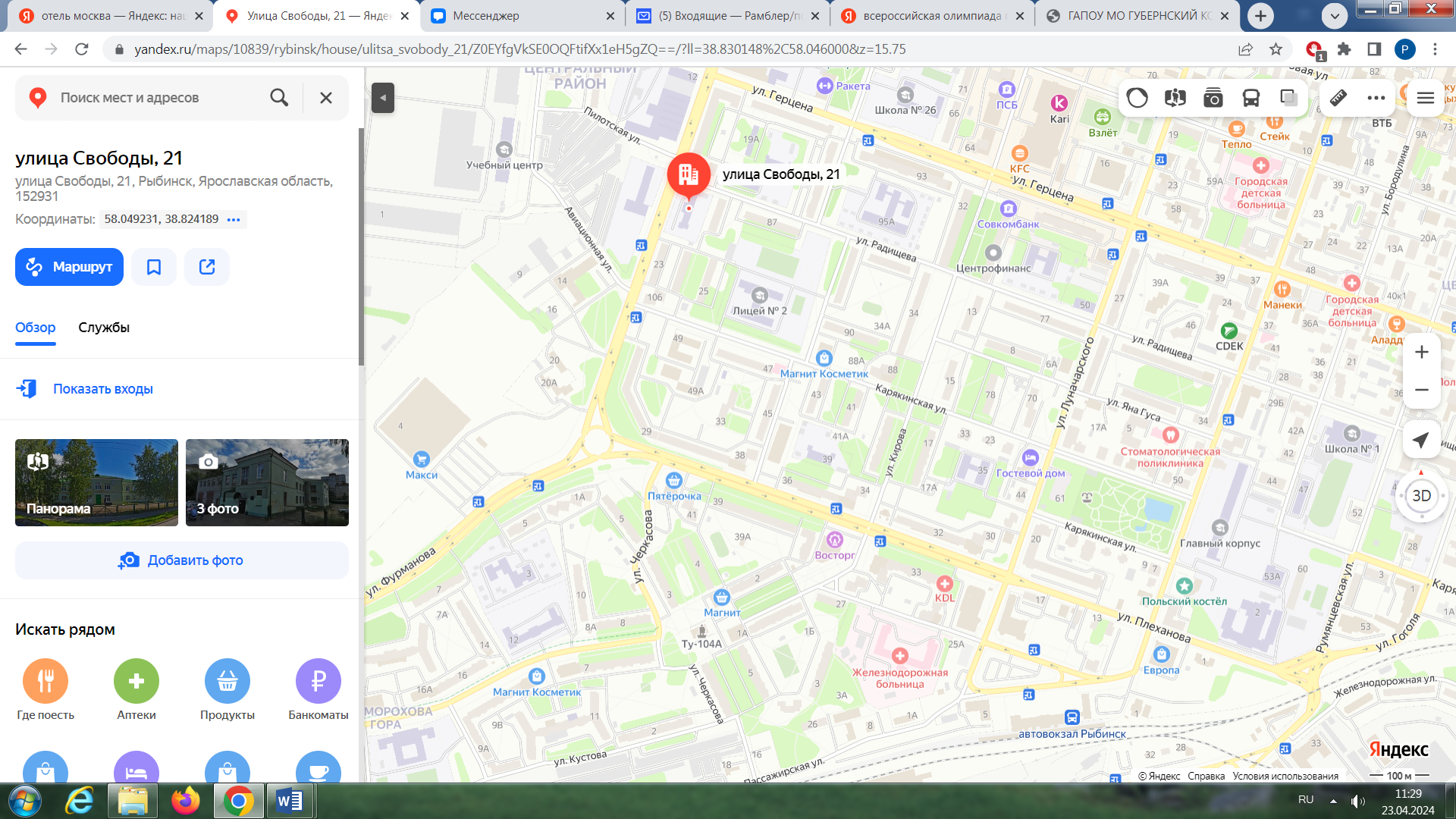 Для комфортного проживания и вашего удобства предлагаем следующие варианты размещения в городе Рыбинске.Гостиницы:Гостиница «Виконда» 4*г. Рыбинск, ул. Бабушкина, д. 29https://vikondahotel.ru/ Гостиница «Рыбинск» 2*г. Рыбинск, ул. Крестовая, д. 120http://www.rybinskhotel.ru/ Гостевой дом 4*г. Рыбинск, ул. Луначарского, д. 40https://gostevoi-dom.ru/ Гостиница «Бурлак» 4*г. Рыбинск, ул. Пушкина, д. 1http://burlak-hotel.ru/ Гостиница «ЮрЛа» 3*г. Рыбинск, ул. Волжская Набережная, д. 201http://www.yurla.ru/ Гостиница «На Введенской» 3*г. Рыбинск, ул. Введенская, д. 2http://www.nakazanskoy.ru/ Трансфер от места проживания к месту проведения олимпиады обеспечивается организаторами заключительного этапа